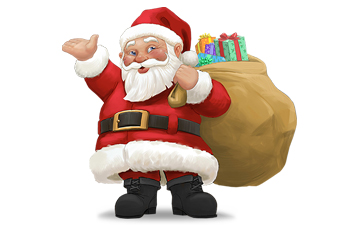 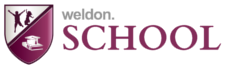                                            JADŁOSPIS                         dekadowy od 03.12.2018 r.  do 14.12.2018 r.   Szkoła: warzywo lub owoc do obiadu (Agencja Rynku Rolnego)             mleko lub jogurt owocowy (Agencja Rynku Rolnego)Data i dzień1 śniadanie,2 śniadanie1 śniadanie,2 śniadanieObiadPodwieczorekPoniedziałek03.12.20181.Pieczywo mieszane (graham, pszenne, żytni) z masłem, szynką z indyka, sałatą zieloną i papryką kolorową, kawa Inka1.Pieczywo mieszane (graham, pszenne, żytni) z masłem, szynką z indyka, sałatą zieloną i papryką kolorową, kawa InkaKapuśniak z kwaszonej kapusty, naleśniki orkiszowe z twarogiem i brzoskwiniami, kompot z gruszek i jabłek(szkoła owoc, mleko)Sok marchwiowo-owocowy, rogal drożdżowy z masłemAlergenygluten, błonnik sojowy, białko mleka krowiegogluten, błonnik sojowy, białko mleka krowiegogluten, białko mleka krowiego, jajko, gluten, białko mleka krowiegoWtorek04.12.2018Zupa mleczna z płatkami kukurydzianymi (czekoladowe), grahamka z masłemZupa mleczna z płatkami kukurydzianymi (czekoladowe), grahamka z masłemZupa krem z zielonego groszku z jajkiem, ziemniaki, pierś duszona z kurczaka w sosie serowym, surówka wielowarzywna,kompot wiśniowy(szkoła owoc, mleko)Sałatka owocowa, talarki kukurydzianeAlergenygluten, białko mleka krowiego,  orzechy, orzeszki ziemnegluten, białko mleka krowiego,  orzechy, orzeszki ziemnegluten, jajko, białko mleka krowiego, gorczycaglutenŚroda05.12.20181. Pieczywo razowe z pastą jajeczną i zieloną cebulką, kakao1. Pieczywo razowe z pastą jajeczną i zieloną cebulką, kakaoRosół z makaronem i zieloną pietruszką, risotto z mięsem i pomidoramikompot truskawkowy(szkoła owoc, mleko) Koktajl owocowy na jogurcie naturalnym, biszkopty (niskosłodzone)Alergenygluten, jajko ,białko mleka krowiego, gorczyca gluten, jajko ,białko mleka krowiego, gorczyca gluten,  białko mleka krowiego, seler,  jajko, gluten, białka mleka krowiego, jajkoCzwartek06.12.2018MIKOŁAJKI1. Bagietka pszenna z masłem, pastą z wędlin, ogórkiem konserwowym, herbata owocowa1. Bagietka pszenna z masłem, pastą z wędlin, ogórkiem konserwowym, herbata owocowaZupa ogórkowa z ziemniakami, zapiekanka z makaronem, mięsem mielonym, warzywami i serem żółtym, kompot ze śliwek(szkoła owoc, mleko)Serek „Bakuś”, mikołaj w czekoladzie, gruszkaAlergenygluten, białka mleka krowiego, jajko, gorczycagluten, białka mleka krowiego, jajko, gorczycagluten, białko mleka krowiego, seler, jajko, soja białko mleka krowiego,  gluten, orzechy, sezamPiątekO7.12.20181.Chleb „Baltonowski” z dżemem truskawkowym (niskosłodzonym), mleko1.Chleb „Baltonowski” z dżemem truskawkowym (niskosłodzonym), mlekoBarszcz zabielany z fasolą „Jaś” przeciraną, ziemniaki, kuleczki rybne pod pierzynką w sosie śmietanowym, surówka z marchewki, jabłka i pomarańczykompot wieloowocowy(szkoła owoc, mleko)Galaretka z owocami, paluchy sezamoweAlergenygluten, białka mleka krowiego, gluten, białka mleka krowiego, gluten, białka mleka krowiego, jajko, seler, ryba, soja, gorczycagluten, sezamPoniedziałek10.12.2018 1.Pieczywo pszenno-żytnie z masłem,  polędwicą sopocką, ogórkiem konserwowym i kiełkami rzodkiewki, kawa zbożowa1.Pieczywo pszenno-żytnie z masłem,  polędwicą sopocką, ogórkiem konserwowym i kiełkami rzodkiewki, kawa zbożowaZalewajka z ziemniakami, ryż na mleku z jabłkami i cynamonem (zapiekany)kompot porzeczkowy(szkoła owoc, mleko)Kisiel owocowy z jabłkiem tartym, kajzerka z masłemAlergenygluten, białko mleka krowiego, błonnik sojowy, seler, gorczycagluten, białko mleka krowiego, błonnik sojowy, seler, gorczycagluten, białka mleka krowiego,  soja, seler, gorczyca, sezamgluten, białko mleka krowiegoWtorek11.12.20181.Bagietka z masłem, serem żółtym, pomidorem i szczypiorkiem,herbata z cytryną1.Bagietka z masłem, serem żółtym, pomidorem i szczypiorkiem,herbata z cytrynąZupa jarzynowa,Ziemniaki, kotlet schabowy,marchewka duszona z groszkiem zielonym,kompot jabłkowy(szkoła owoc, mleko)Bułeczka drozdżowa z owocami sezonowymi, kakaoAlergenygluten, białka mleka krowiego, jajkogluten, białka mleka krowiego, jajkogluten, białko mleka krowiego, seler, jajkogluten, białko mleka krowiego, jajkoŚroda12.12.20181. Pieczywo razowy z pasztetem pieczonym z wątróbki, papryką kolorową, kawa Inka1. Pieczywo razowy z pasztetem pieczonym z wątróbki, papryką kolorową, kawa InkaZupa selerowa z makaronem pełnoziarnistym, pyzy z mięsem i masełkiem,kompot wiśniowy(szkoła owoc, mleko) Chałka z serkiem waniliowym, mleko, kiwi   Alergeny   Alergenygluten, białko mleka krowiego, gorczyca, jajko, seler, sojagluten , białko mleka krowiego, jajko, selergluten, białko mleka krowiego, Czwartek13.12.20181. Pieczywo mieszane (graham, pszenne, żytnie) z masłem, twarożkiem i pomidorem,herbata miętowa,1. Pieczywo mieszane (graham, pszenne, żytnie) z masłem, twarożkiem i pomidorem,herbata miętowa,Zupa pieczarkowa krem z groszkiem ptysiowym, kasza jęczmienna, gulaszz indyka, surówka z ogórka kiszonegoi papryką,kompot truskawkowy(szkoła owoc, mleko)Kajzerka z masłem,kiełbasą żywiecką, rzodkiewką i rukolą, kakaoAlergenygluten,  białko mleka krowiegogluten,  białko mleka krowiegogluten, jajko, białko mleka krowiego, selergluten, białko mleka krowiego, błonnik sojowyPiątek14.12.20181. Chleb wiejski z masłem, pastą z wędzonej makreli, sałatą zieloną i pomidorem,herbata owocowa,1. Chleb wiejski z masłem, pastą z wędzonej makreli, sałatą zieloną i pomidorem,herbata owocowa,Zupa fasolowa krem z grzankami,pierogi ruskie z masłem,kompot wieloowocowy(szkoła owoc, mleko)Jogurt pitny owocowy,chrupki kukurydziane (orzechowe)Alergenygluten, ryba, białko mleka krowiegogluten, ryba, białko mleka krowiegogluten, białka mleka krowiego, seler, jajko  gluten,  białka mleka krowiego, orzechy